Szolnoki Tankerületi Központ JA44Megye: Jász-Nagykun-SzolnokOM azonosító: 035979Intézmény neve: Cibakházi Damjanich János Általános Iskola5462 Cibakháza Czibak Imre tér 40.Tel: 06/56 577-003; 06/30 630 4029damjanichisk.ig@pr.hu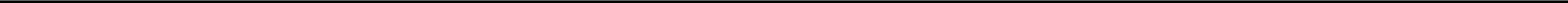 Célok, feladatok a 2018-2019-es tanévreA 2018/2019-ES TANÉV RENDJE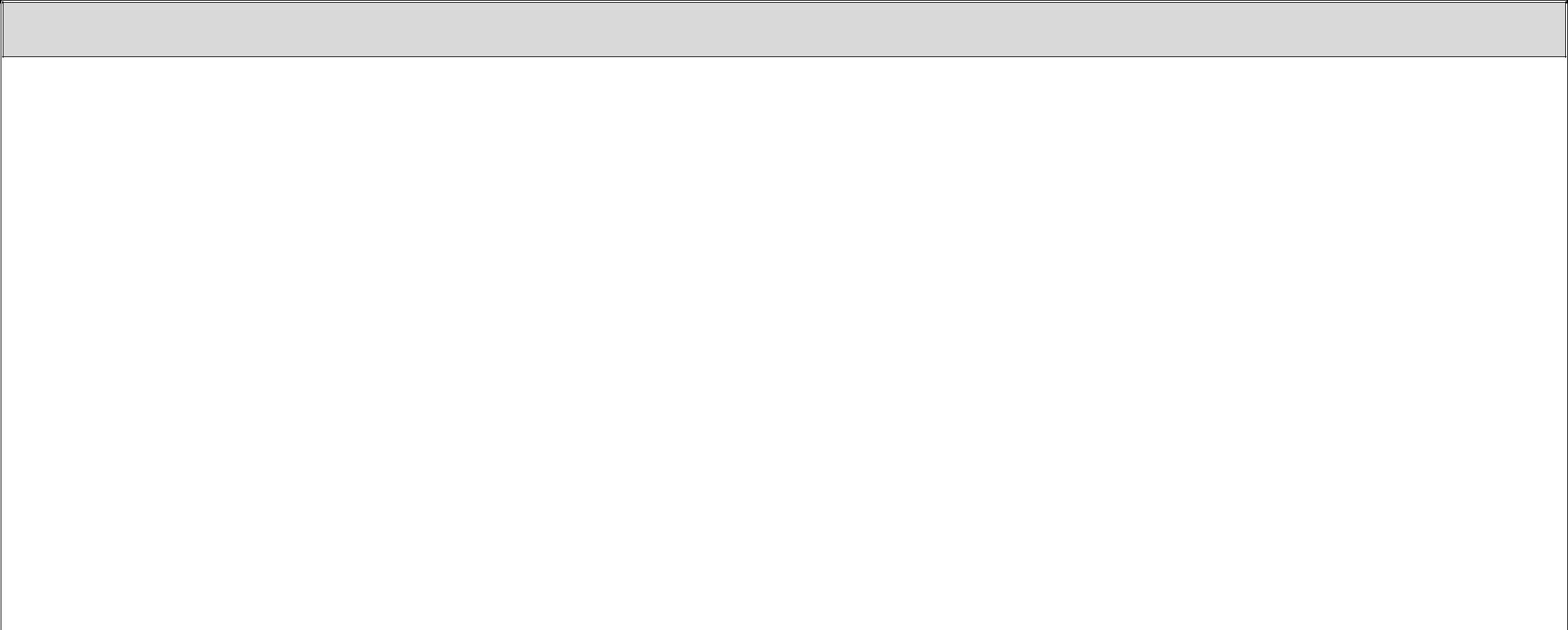 A 2018/2019-ES TANÉV RENDJEA 2018/2019-ES TANÉV RENDJEESEMÉNYEKIDŐPONTOKMEGJEGYZÉS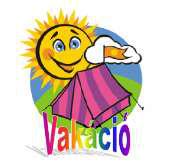 Őszi szünet:2018. október 29. (hétfő) – 2018. november 4. (vasárnap)Szünet utáni első tanítási nap: 2018. november 5. (hétfő)Téli szünet:2018. december 24. (hétfő) – 2019. január 03. (csütörtök)Szünet utáni első tanítási nap: 2019. január 7. (hétfő)Tavaszi szünet:2019. április 18 (csütörtök) – 2019. április 23. (kedd)Szünet utáni első tanítási nap: 2019. április 24. (szerda)Tanítási időszak2018. szeptember 3. (hétfő) 8,00 óra - Első tanítási nap2019. június 14. (péntek) - Utolsó tanítási napHulladékgyűjtésŐszi: 2018. szeptember 17. (hétfő)Tavaszi: 2019. május 24. (péntek)A Központi épület előtt 13:00 órától 17:00-igÜnnepek/Rendezvények2018. szeptember 1. Tanévnyitó3. osztály tanítóiÜnnepek/Rendezvények2018. szeptember 22. Takarítási világnap3.a 3.b 4.a osztály tanítóiÜnnepek/Rendezvények2018. október 5.(péntek) 11,00 óra – Aradi vértanúk napjaKözségi ünnepség 5.a osztályÜnnepek/Rendezvények2018. október 23.  11,00 óra – 1956-os forradalom és szabadságharc emléknapjaMűsor a Községháza előtt, ünnepélyes öltözetben. 8.a 8.b osztályfőnökeiÜnnepek/Rendezvények2018. november 13. (hétfő) - A Magyar Nyelv NapjaHumán munkaközösségÜnnepek/Rendezvények2018.december 1. (szombat)- Pályaorientációs napTanítás nélküli munkanapÜnnepek/Rendezvények2018. december 21. (péntek) 10:00 óra Karácsonyi műsorKatolikus TemplomÜnnepek/Rendezvények2019. január 22. (péntek) - A Magyar Kultúra NapjaAlsós munkaközösségÜnnepek/Rendezvények2019. február 16. (szombat) FarsangSzülői MunkaközösségÜnnepek/Rendezvények2019. február 22. (péntek) - A kommunista és egyéb diktatúrák áldozatainak emléknapjaFelsős munkaközösségÜnnepek/Rendezvények2019.március 11-14 Damjanich- napokAlsós munkaközösség Humán és Reál munkaközösségÜnnepek/Rendezvények2019. március 18-22. a Föld Napja, Fenntarthatósági témahétFelsős reál munkaközösségÜnnepek/Rendezvények2019. március 22 Te szedd!Felsős reál munkaközösségAlsós munkaközösségÜnnepek/Rendezvények2019. április 7 Egészség világnapjaAlsós munkaközösségÜnnepek/Rendezvények2019. április 11. (csütörtök) 9,00 óra - a Költészet napjaIskolai rádiós műsor – felsős humánÜnnepek/Rendezvények2019.április Tablóbál8. osztályos osztályfőnökökÜnnepek/Rendezvények2019.április 22. Föld napjaAlsós munkaközösségÜnnepek/Rendezvények2019.május 10 Madarak és fák napjaAlsós munkaközösségÜnnepek/Rendezvények2019. május 22. (szerda) – Nyelvi kompetenciamérésÉrintett: a 6. és 8. évfolyamÜnnepek/Rendezvények2019. május 29. (szerda) – Országos kompetenciamérésÉrintett: a 6. és 8. évfolyamÜnnepek/Rendezvények2019. június 4. (hétfő) 10,00 óra– Nemzeti Összetartozás NapjaÜnnepek/Rendezvények2019.június 11. (kedd) Diákönkormányzati nap TanösvénySzülői munkaközösség, DÖKÜnnepek/Rendezvények2019. június 15. (szombat) – Ballagás 09,00 óra7. osztályos osztályfőnökökFogadó órák2018.november 5. (hétfő) 15:30-17:002019.április 8. (hétfő) 15:30-17:00osztályfőnökök szaktanárokSzülői értekezletekI. féléves szülői értekezletek megtartása:2018. szeptember 21-igIdőpontok külön hirdetményben.II. féléves szülői értekezletek megtartása:2019. február 15-ig.Időpontok külön hirdetményben.FeladatFelelősRésztvevőkSikerkritériumTárgyi feltételekHatáridőEll.Bekapcsolódás az egészséges életmóddal környezetvédelemmel kapcsolatos iskolai rendezvényekbe.osztályfőnököktanárok, diákokAz egészséges életmód népszerűsítése, a környezettudatos magatartás erősítéseA tanév során folyamatosaniskolavezetésKörnyezetünk rendben tartása, esztétikus dekoráció készítésea tantestület tagjaitanárok, diákokKörnyezetünk igényes kialakítása, környezettudatos magatartás formálásaPalánták locsolókA tanév során folyamatosanmunkaközösségvezetőkDifferenciált óratervezés, hatékony tanulási módszerek, kooperatív tanulási technikák alkalmazásaa tantestület tagjaia tantestület tagjaiA tanórákon való folyamatos differenciálás, személyre szabott feladatok tervezésefeladatlapok, tabletekA tanév során folyamatosanmunkaközösség vezetőkiskolavezetésTehetséggondozások, versenyfelkészítések tartásaa tantestület tagjaitanárok, diákoktanulói tudás magasabb szintre emelése versenyeredmények javulásaA tanév során folyamatosanmunkaközösség vezetőkiskolavezetésA kiírt pályázatok nyomon követése, a pályázatírás iránti igény növelésemunkaközösség vezetőka tantestület tagjaisikeres pályázatokinternet, számítógépA tanév során folyamatosanmunkaközösség vezetőkiskolavezetésPÉNZ 7-témahétreál munkaközösségtanárok, diákoka tanulók pénzügyi ismeretei bővülnekinternet, számítógép, feladatlapok2019. márciusmunkaközösség vezetőkFenntarthatósági témahétreál munkaközösségtanárok, diákokkülönböző szakmákkal való ismerkedésinternet, számítógép feladatlapok2018. decembermunkaközösség vezetőkEgészséges életmódra nevelés a környezettudatos magatartás kialakítása (Iskolatej, iskolagyümölcs programjába való bekapcsolódás)osztályfőnököktanárok, diákokAz egészséges életmód és a környezetvédelem iránti igény kialakul.iskolatej, gyümölcsfolyamatosaniskolavezetésA kommunikációs készségek fejlesztése minden tantárgy esetében, kiemelten az anyanyelv idegen nyelv és az informatika területén.humán munkaközösségtanárok, diákokA tanulói eredmények javulnak anyanyelv és idegen nyelv területén, informatikai ismereteik bővülnekfolyamatosaniskolavezetésA tehetséges és a hátrányos helyzetű tanulókkal való törődéstanítók tanároktanárok, diákokA bukások száma nem nő. A versenyeken részt vevő tanulók eredményesen szerepelnekfolyamatosaniskolavezetés